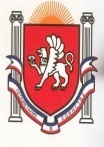 Республика КрымБелогорский районЗуйский сельский совет2 сессия II-го созыва16 октября 2019 					№ 10РЕШЕНИЕО закреплении территории Зуйского сельского поселенияБелогорского района Республики Крымза депутатами Зуйского сельского совета 2 -го созываВ соответствии со ст. 31 Устава муниципального образования Зуйского сельского поселения, в целях осуществления более эффективной работы с избирателями, организации сходов граждан, проведения работ по благоустройству, вопросов по обеспечению жизнедеятельности поселения, отчетов перед избирателями о проделанной работе, Зуйский сельский совет РЕШИЛ:1. Закрепить территорию Зуйского сельского поселения Белогорского района Республики Крым за депутатами Зуйского сельского совета 2-го созыва (с согласия) согласно приложению.Контроль за исполнением настоящего решения возложить на постоянную комиссию по мандатам, регламенту, вопросам местного самоуправления, законности и правопорядку, по вопросам обеспечения жизнедеятельности населения.Председатель Зуйского сельского совета – Глава администрации Зуйского сельского поселения				А.А.ЛахинПриложение к решению 2 сессии Зуйского сельского совета 2 –го созываот 16.10.2019 № 10№ п/пФИО депутатаНомер телефонаЗакреплённая территория1Кизименко Ольга Александровна+7(978)849-65-54село Нижние Орешники, Верхние Орешники2Коврига Игорь Александрович +7(978)130-04-55пгт Зуя, ул. Шоссейная дом № 117, 117А, 125, 123А, 1273Бурундукова Наталья Сергеевна +7(978)751-80-59пгт Зуя, ул. Ленина: дом № 10, 6, 2, 2А, ул. Первомайская, Парковая, Шоссейная 60/1, 60А4Потапов Станислав Валерьевич +7(978)832-32-10ул. Ленина дом № 9Б, 9А,5, 7, 11 частный сектор5Минаков Валерий Владимирович +7(978)740-46-79пгт Зуя, пер Мирный, Вербовского, Кооперативная, Виноградная, Юбилейная, Тихая, Сеит Неби, Курганная, Шалфейная, Авдет, Урожайная, 8-е Марта, Восточная, Дружбы Народов, Солнечная6Умерова Решиде Усеиновна +7(978)789-65-72село Петрово и Барабаново7Крылова Виктория Львовна +7(978)736-90-77пгт Зуя, ул. Молодежная, Заводская, Монтажников, Южная, Гридасова, Н. Островского, З. Космодемьянской, Больничная8Колосюк Сергей Александрович +7(978)076-13-37с. Литвиненково9Сумелиди Константин Константинович +7(978)751-22-35пгт Зуя, ул. П.Морозова, Боковая, Советская, пер. Советский, Механизаторов, Базарная, Подгорная, Огородная, Заречная, Береговая, Набережная, Полевая, Кулявина, Школьная, 10Шабединова Джамиля Закарияевна +7(978)893-96-92с. Баланово11Косенков Александр Иванович +7(978)743-54-33пгт Зуя, ул. Шоссейная12Чубарова Венера Дляверовна +7(978)748-25-88с. Украинка, Владимировка13Домницкий Андрей Владимирович +7(978)786-37-05пгт Зуя, улицы Гагарина, Садовая, Ново Садовая, Октябрьская, Абрикосовая, Коммунальная, Объездная, Мичурина, Подпольщиков, Партизанская, Пионерская, ул Олимпийская, Просторная, Российская, Братьев Целио, Радостная, Сиреневая, Таврическая14Момотенко Олег Алексеевич +7(910)013-25-09пгт Зуя, пер. Шоссейный, Мира, Переселенческая, Приветная, Комсомольская, Вишневая,  Речная, Симферопольская, Номан Челяби Джихан, Джафер Сейдамет